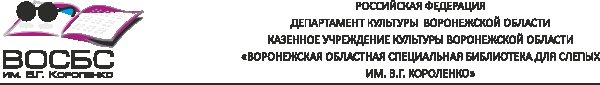 . Воронеж, ул. Свободы, д.8.    тел.: 220-76-37, 235-54-43.E-mail: vosbs_korolenko@mail.ruОтчето деятельности КУК ВО «Воронежская областная специальная библиотека для слепых им. В.Г. Короленко»за 2020 годВоронеж 2021                       Основные направления деятельности библиотеки в 2020 годуВ 2020 году наша страна отмечала очень важную дату в российской истории – 75-летие Победы в Великой Отечественной войне 1941-1945 гг. Весь год нашел отражение в культурно-массовой и социально-реабилитационной работе библиотеки.Юбилеям и круглым датам отечественных писателей, поэтов и музыкантов (200 лет А. Фету, 150 лет И. Бунину, 150 лет А. Куприну, 160 лет А. Чехову, 140 лет А. Блоку, 90 лет В. Пескову и др.) были посвящены литературные, поэтические, музыкальные программы.  Знаменательные и календарные даты были отмечены мероприятиями во всех подразделениях библиотеки: книжными выставками, обзорами, беседами, громкими чтениями. Продолжалась работа по основным направлениям деятельности библиотеки – это обеспечение систематической и целенаправленной работы по пропаганде книги и руководству чтением, организация библиотечно-библиографического обслуживания читателей, содействие социальной реабилитации и интеграции инвалидов, повышения их общей культуры и роста профессионального мастерства, проведение мероприятий и оформление книжных выставок с целью продвижения чтения, повышения культуры, организации досуга и популяризации различных областей знаний, организация работы по формировании, изучению, сохранности фонда литературы на различных носителях информации.Также одной из основных задач по организации библиотечного обслуживания инвалидов по зрению в регионе является содействие незрячим и слабовидящим гражданам в реализации их прав на равный и свободный доступ к информационным ресурсам, культуре и образованию. Для успешной реализации данной задачи проведены мероприятия по дальнейшему расширению сети интегрированного библиотечного обслуживания на территориях муниципальных районов, созданию возможности пользоваться книгой каждому незрячему в Воронежской области посредством внедрения специальных форм обслуживания в практику работы муниципальных общедоступных библиотек. Библиотека им. В.Г. Короленко является методико-консультативным центром для общедоступных муниципальных библиотек области. В целях эффективной организации деятельности районных библиотечных пунктов специалистами ВОСБС оказывалась разносторонняя методическая поддержка, в том числе в проведении культурно-досуговых и реабилитационных мероприятий, использовании ресурсов электронной библиотеки, электронного каталога, тифлотехнических устройств при обслуживании особых групп пользователей.Продолжены работы по укреплению и развитию материально-технической базы и созданию комфортных условий пребывания в библиотеке инвалидов по зрению и персонала. Уделялось внимание работе с кадрами. В библиотеке в течение года проводились обучающие занятия для сотрудников по перспективным направлениям развития библиотечного дела, проблемным вопросам психологии, тифлологии. Состоялись тренинги, способствующие снятию психоэмоциональной напряженности.  Приоритетные направления работы в 2020 году:Совершенствование системы библиотечных услуг инвалидам в связи с внедрением компьютерных технологий, расширение социально-реабилитационной работы, пропаганда тифлологических знаний. Охват библиотечным обслуживанием всех потенциальных читателей и инвалидов с другими физическими недостатками.Расширение, углубление и дифференциация информационных и культурных запросов читателей, удовлетворение их духовных и нравственных потребностей.Обеспечение непрерывного образования и самообразования и профессиональных интересов читателей. Создание в отделе комфортных условий для полноценного,  качественного, дифференцированного обслуживания книгой инвалидов по зрению.Развитие культурно-досуговой деятельности. Работа кружков по интересам.Повышение профессиональной квалификации сотрудников.8. Улучшение формирования и состава библиотечных фондов в соответствии с характером читательских запросов. Доступность фонда. Сохранность фонда.9. Совместно с учреждениями города и области, общественными организациями, занимающимися обслуживанием инвалидов, содействие социальной реабилитации инвалидов по зрению в обществе.10. Укрепление творческих отношений с областными  и муниципальными библиотеками города и области.11. В массовой работе с читателями в 2020 году приоритетными направлениями были:– популяризация культурных ценностей и традиций России, формирование у читателей сознания единого культурного пространства страны;– проведение мероприятий, отражающих важные события в стране и мире.12. Продолжение  изучения автоматизированной библиотечно- информационной системы «Руслан», формирование электронной читательской базы данных с учетом введения единой системы учета контингента библиотеки, книжного электронного каталога библиотеки (ретроввод). Обучение сотрудников всех подразделений выполнению технологических операций в среде «АРМ «Книговыдача», работа с ТВL.      Популяризация библиотекиГлавная задача – привлечение как можно большего количества инвалидов по зрению и других категорий, а также членов их семей в ряды читателей, разъяснение роли специальной библиотеки в жизни незрячих, привлечение внимания общественности к решению проблем, стоящих перед библиотекой.    К сожалению, в настоящее время в связи с тяжелой социальной обстановкой и потерей общественных связей не все ослепшие вступают в ВОС и знают о библиотеке для слепых. Выход мы видим в тесном сотрудничестве со СМИ, органами социальной защиты, специальной школой-интернатом №3 для слепых и слабовидящих детей с целью выявления потенциальных читателей. Все события, связанные с памятными и юбилейными датами, календарными праздниками, были отмечены литературно-музыкальными композициями, книжными выставками с обзорами, беседами, встречами. Из-за пандемии коронавируса практически  все мероприятия прошли в онлайн-формате.Выполнение контрольных показателей за 2020 годПо итогам деятельности КУК ВО «ВОСБС им. В.Г. Короленко в 2020 году количество читателей библиотеки составило 2328  человека. По количеству обращений в библиотеку в отчетный период зафиксировано 15132 ед. Количество  обращений удаленных пользователей к библиотеке составило 17274 ед. Количество библиографических записей (электронный каталог) по итогам года составило 32292 ед.Книговыдача составила 96392 ед. Количество выданных справок и консультаций составило 947 ед. Социальная реабилитация. Работа клубов.Библиотека проводила большую социокультурную реабилитацию инвалидов по зрению, привлекая их в клубы «Дом, где согреваются сердца», литературно-музыкальную гостиную «В мире строк и звуков», организуя досуг читателей и разнообразные массовые мероприятия, «Клуб тифлопутешествий», кружок «Собеседник», кружок «громкого» чтения.В рамках  клуба «Дом, где согреваются сердца» были проведены мероприятия, посвященные различным праздничным и календарным датам:                    14 января для читателей сотрудниками библиотеки был проведен  новогодний вечер «Новогодняя сказка». Программа мероприятия состояла из театрализованного представления и выступления сказочных персонажей, веселых поздравлений и пожеланий.  Ко Дню защитников Отечества (23 февраля) и к Международному дню 8 марта была подготовлена праздничная программа «Весна – время женщины, зима – время мужчин». С музыкальными номерами выступили сотрудники библиотеки, учащиеся интерната для слепых детей, читатели библиотеки – активные участники массовых мероприятий.В апреле была проведена работа по подготовке материалов для мероприятий, посвященных 75-летию Победы: литературно-музыкальной композиции «Весна и Победа! Дни песен и света».К 1 октября – Международному дню пожилых людей была подготовлена и записана сотрудниками для сайта и группы ВКонтакте  праздничная программа «Любите свой возраст», а также озвучены и выставлены книжные выставки «Внутри каждого пожилого человека есть молодой» в читальном зале, «Серебро волос и золото сердца» в б/п «Импульс».В рамках кружка громкого чтения для сайта и группы ВКонтакте были записаны громкие чтения статей «Третья молодость».Месячник Белой трости  традиционно начался 15 октября.В фонотеке была оформлена книжная выставка «Наши издания: специальный формат чтения». К 95-летию Всероссийского общества слепых сотрудники отдела обслуживания  на сайте и в группе ВКонтакте подготовили цикл передач «Год рождения 1925!», состоящий из четырех разделов, каждый из которых знакомил слушателей с определенной темой: история ВОС, история и становление Воронежской областной организации слепых в воспоминаниях старейших членов ВОС, судьбы членов организации. В заключительной программе было представлено творчество замечательных воронежских незрячих певцов, поэтов и музыкантов.         21 октября в б/п «Импульс» в кружке «Собеседник» была проведена беседа «Создатели своей судьбы» об успешных людях, инвалидах по зрению.К 13 ноября, Международному дню слепых, было подготовлено и озвучено праздничное мероприятие «Мы меняем жизнь к лучшему». Участники читали стихи  незрячих поэтов, рассказывали об их жизни и творчестве. В программе прозвучали песни и романсы талантливых музыкантов и композиторов. В течение всего месяца в отделах были представлены книжные выставки: озвученная «С судьбою мужественно споря» в читальном зале, «Людей незрячих труд бесценен» – в фонотеке, «Души волшебное светило» – в б/п «Импульс», «Луч свет в темном царстве» – в надомном абонементе. «Громкие» чтения статей «Поверь, что ты не одинок» были записаны и выставлены на сайте библиотеки и в группе ВКонтакте.К Международному дню инвалидов (3 декабря) во всех отделах были оформлены книжные выставки: в фонотеке – «Доброта и милосердие спасут мир», в читальном зале – «Жить с неограниченными возможностями», в б/п «Импульс» – «Мы  разные – в этом наше богатство, мы вместе – в этом наша сила», которая была озвучена для сайта и группы ВКонтакте. К 3 декабря сотрудники библиотеки  в онлайн-формате подготовили праздничную программу «Мы любим жизнь, и жить не устаем».Для читателей проводился цикл мероприятий «Путь к здоровью», «В гостях у официальной медицины», «Нетрадиционная медицина».  Громкие  чтения статей «Береги глаз как алмаз» и «Здоровье суставов в надежных руках», «Китайский точечный массаж от всех болезней» проходили в течение всего года в кружке громкого чтения и были озвучены на сайте библиотеки и в группе ВКонтакте.  В рамках литературно-музыкальной  гостиной «В мире строк и звуков» было подготовлено много интересных и познавательных мероприятий.В январе к 160-летию А. Чехова в исполнении незрячей читательницы  Неведровой Е.Н прозвучала литературно-музыкальная композиция «Тайна вишневого сада».  Прекрасно подобранный материал, замечательно изложенный автором,  вызвал большой интерес у присутствующих и вдохновил их на выступления. 14 февраля в читальном зале состоялся вечер памяти поэта В. Шуваева «Бескрайняя вера». Люди, знавшие его лично, читали стихи и исполняли песни на его слова.К Пушкинскому дню России и Всемирному дню русского  языка  (6 июня) сотрудники отдела обслуживания подготовили  поэтическую онлайн-минутку «Не оборвется связь времен». Прозвучала поэтическая композиция на стихи великого А.С. Пушкина. В сентябре в литературно-музыкальной онлайн-гостиной была проведена программа «Настоящий художник – громадный талант», посвященная 150-летию А. Куприна.К 125-летию С. Есенина  было подготовлено и размещено на сайте библиотеки и в группе «ВКонтакте» мероприятие «Час поэзии. «Страна березового ситца» в поэзии С. Есенина»В октябре в рамках литературно-музыкальной гостиной в онлайн формате прозвучала литературная программа «Под сенью темных аллей» к  150-летию И. Бунина.К 140-летию А. Блока была посвящена музыкально-поэтическая программа «Я лучшей доли не искал», которая прозвучала в ноябре на сайте библиотеки и группе ВКонтакте.Юбилей (200 лет) русскому поэту А.Фету также был отмечен поэтической программой «Страницы милые опять персты раскрыли». В кружке «Собеседник» регулярно проводились беседы на важные, интересные и познавательные темы, события и юбилейные даты.К 90-летию нашего земляка, известного писателя и журналиста В. Пескова был подготовлен краеведческий очерк «Вечный рыцарь журналистики».В мае был подготовлена онлайн тематическая программа «Курган славы» о роли Беларуси в ВОВ. В декабре был подготовлен и записан культурно-исторический очерк «Россия и Беларусь: общая история, общая судьба» к 20-летию создания Союзного государства. В кружке «громкого» чтения с числом слушателей около 50 человек в 2020г. проводились «громкие»  чтения статей (40 чтений). Записи  чтений были выложены на сайте библиотеки и в группе ВКонтакте.Сотрудники отдела обслуживания подготовили и записали мероприятие ко Дню матери (29 ноября). На сайте библиотеки и в группе ВКонтакте была размещена запись литературно-музыкальной композиции «Встала мать прикрыть его собой», посвященная 75-летию окончания Великой Отечественной войны. В марте в клубе тифлопутешествий «Жизнь без границ» состоялось заседание «Турция известная и неизвестная». С рассказом об истории страны выступила кандидат исторических наук Ирина Леонидовна Суслина. За 2020 год в читальном зале состоялось заседаний клубов по интересам:«Дом, где согреваются сердца» – 7;Литературно-музыкальная гостиная «В мире строк и звуков» – 9;         Кружок «Собеседник» – 2;Клуб тифлопутешествий «Жизнь без границ» – 1. Массовая работа с читателямиМногие культурно-массовые мероприятия в 2020 году проходили в рамках Года памяти и славы, 75-летия Победы, а также в соответствии с календарными праздниками, юбилейными датами культурных и литературных деятелей, писателей, поэтов и музыкантов. Особое значение сотрудники отдела придают пропаганде патриотизма и раскрытию героического прошлого нашей страны.К 23 февраля – Дню защитников Отечества были оформлены книжные выставки: в фонотеке «Идет солдат по городу», в читальном зале «Мы – армия народа», в б/п «Импульс» «Зовет солдатская труба». «Громкие» чтения статей из периодических изданий прошли под названием «Наша армия в битвах бессмертна». В мае сотрудниками были записаны и выставлены на сайте библиотеки и в группе ВКонтакте:       Ко дню   Победы (9 мая) подготовлен цикл мероприятий :  праздничный вечер в онлайн формате «Весна и победа – дни песен и света», виртуальные книжные выставки: в фонотеке  – «И поднят флаг Победы боевой», в читальном зале – «Негасимый огонь Победы», в б/п  «Импульс» – «Годы войны – века памяти». Озвучены чтения статей «На подвиг Отчизна зовет!»Ко дню России (12 июня) в фонотеке была оформлена книжная выставка «Россия, Россия, великая сила, великая сила, бездонная Русь» и проведены громкие чтения статей «Широка страна моя родная».          День памяти и скорби (22 июня) был отмечен следующими  мероприятиями: виртуальная книжная выставка – в фонотеке «Четыре года страшных испытаний», в б/п «Импульс» – «Грозное лето 41- го», а в читальном зале – чтениями статей «Вечная слава героям!».Ко Дню Государственного флага Российской Федерации (22 августа) были подготовлены громкие чтения статей «Мой флаг трехцветный – символ доблести и славы».4 ноября, День Народного единства, был отмечен виртуальной и книжной выставкой «Наша сила – в единстве» и громкими чтениями статей «Мы непобедимы – если мы едины».Ко дню Героев Отечества (9 декабря) в фонотеке была оформлена виртуальная книжная выставка «Идет, свершивши подвиг ратный, великий русский человек» и подготовлены «громкие» чтения статей «Героями не рождаются, ими становятся». В рамках рубрики «Краеведение»  сотрудниками библиотеки были подготовлены мероприятия, отражающие все важные события столицы Черноземья.  Ко Дню освобождения г. Воронежа (25 января) во всех подразделениях отдела обслуживания проводились  книжные выставки с обзорами: в фонотеке – «Ты должен отстоять Воронеж», в читальном зале – «Защитить любимый город», в б/п «Импульс» –  «В боях за Воронеж». В сентябре Воронеж отмечал День города. В фонотеке и в читальном зале  к этому событию были  подготовлены виртуальные книжно-иллюстрированные выставки «Город молодости земной» и «Дитя веков, Воронеж город мой». На них были представлены книги об истории нашего города, о современном Воронеже, справочники об улицах областного центра, известных людях столицы Черноземья. Чтения статей под названием «Воронеж! Город мой любимый!» были подготовлены для сайта библиотеки и группы ВКонтакте В рамках Кольцовско-Никитинских дней в зале надомного абонемента  была оформлена книжная выставка с тифлокомментариями «Когда один, в минуты размышленья…». Традицией стало проведение мероприятий из цикла «Духовность и        традиции» и «Русь, храни веру православную». Цикл мероприятий был посвящен христианским праздникам и обрядам: к Великому Рождеству были проведены чтения статей «Рождество Христово» и  к Крещению – «Крещение Господне и Богоявление», в онлайн формате –   «Светлый праздник Троицы», «Три спаса (Яблочный, Медовый, Ореховый)». Ко Дню православной книги (14 марта) в надомном абонементе была оформлена выставка духовно-нравственной литературы «Живое слово мудрости духовной».  В декабре исполнилось 400 лет протопопу Аввакуму. Духовно-православная беседа  «Родоначальник исповедальной прозы» прозвучала для читателей б/п «Импульс».День славянской письменности и культуры (24 мая) – праздник духовности и православия. В фонотеке была оформлена книжная выставка «Церкви славянской святые отцы».Ко Дню космонавтики (12 апреля) в читальном зале  проведена книжная выставка – «Как прекрасна наша Планета»Раздел «Созвездие поэзии и прозы» был представлен книжными выставками, беседами, литературными и поэтическими программами, обзорами, посвященными юбилеям писателей и поэтов. Во всех подразделениях отдела обслуживания были оформлены книжные выставки, которые демонстрировались в течение года: это выставки новых поступлений: в фонотеке – книжная выставка «Мудрость книжных страниц», в  надомном абонементе – «Книги - 2020», в читальном зале «Свет содержится в книге», в б/п «Импульс» – «Новинки на книжной полке». В марте был отмечен Всемирный день писателя (3 марта). В фонотеке была оформлена книжная выставка «Литературное наследие», посвященная писателям-юбилярам 2020 года. В 2020 году праздновались юбилеи многих известных литературных классиков, а также популярных современных авторов.К 130-летию Б. Пастернака в феврале в надомном абонементе  сотрудники провели книжную выставку с тифлокомментариями «С Россией связан жизнью».В мае исполнилось 115 лет М. Шолохову. В надомном абонементе прошла виртуальная книжная выставка «Произведения М.Шолохова – одна книга о судьбах народа».К 110-летию А. Твардовского в надомном абонементе была оформлена книжная выставка «Я вам жизнь завещаю»Книжная выставка «Бегущий по волнам», проходившая в августе в б/п «Импульс», была посвящена 140-летию А. Грина.В надомном абонементе с 3 по 31 августа к 95-летию А. Стругацкого была подготовлена виртуальная книжная выставка «Путешественники в будущее – братья Стругацкие».К 150-летию А. Куприна сотрудники подготовили литературно-музыкальную программу «Настоящий художник – громадный талант» и виртуальную выставку-юбилей «Писатель стихийного таланта».В октябре исполнилось 150 лет И. Бунину. В онлайн гостиной прозвучала литературно-музыкальная композиция «Под сенью темных аллей», в читальном зале была оформлена выставка-юбилей «Иван Бунин: слияние прозы и поэзии», также  размещен обзор выставки на сайте библиотеки и в группе ВКонтакте. Кольцовско-Никитинские дни были отмечены виртуальной книжной выставкой «Когда один, в минуты размышленья..»К 140-летию А. Блока в ноябре сотрудники подготовили и озвучили музыкально-поэтическую программу «Я лучшей доли не искал».200 лет русскому поэту А. Фету исполнилось в декабре. Поэтический час «Страницы милые опять персты раскрыли…», посвященный его жизни и творчеству, прозвучал в онлайн формате.  К Международному дню борьбы с наркоманией (1 марта) в фонотеке была подготовлена книжно-иллюстративная  выставка «Есть в жизни много разного соблазна».К Международному женскому дню (8 марта) в читальном зале, в б/п «Импульс» оформлялись книжные выставки – «Прекрасная в любом возрасте – женщина», «Все в ней гармония, все диво!». В кружке Громкого чтения прошли чтения статей «Женщины прекрасней в мире нет!» из изданий для женщин: газет «Сударушка», «Моя прекрасная леди», журналов «Лиза», «Отдохни», «Женское здоровье» и т. д.  К 1 июня – Международному дню детей была оформлена виртуальная книжная выставка  «Ребенок – зеркало семьи», проводился обзор представленной на ней литературы.Международный день борьбы с наркоманией (26 июня). К этой дате сотрудники отдела в онлайн формате провели громкие чтения статей «Наркотикам – нет!»День Петра и Февронии (8 июля) – праздник семьи, любви и верности, праздник всех влюбленных в России. В фонотеке была подготовлена  виртуальная книжная выставка «Символы русской любви – Петр и Феврония».К Международному дню шахмат ( 20 июля) сотрудники читального зала подготовили виртуальную книжную выставку «Мир шахмат» и громкие чтения статей «Шахматы – зарядка для ума», которые были озвучены на сайте библиотеки и в группе ВКонтакте.Ко Дню знаний (1 сентября) в фонотеке и на б/п  «Импульс»  были оформлены книжные выставки «День знаний – старт больших дерзаний» и «Вместе с книгами – к новым знаниям», в читальном зале подготовлены  громкие чтения статей «Учителю  Слава и Честь! »В день солидарности в борьбе терроризмом (3 сентября) в онлайн формате были проведены чтения статей «Терроризм – угроза обществу»Чтения статей, посвященные Всемирному дню красоты (9 сентября), были опубликованы на сайте библиотеки и группе ВКонтакте.К Всемирному дню борьбы со СПИДОм (1 декабря) подготовили тематические чтения статей «СПИД – трагедия века» на сайте и в группе ВКонтакте.В течение года в читальном зале велись чтения статей в рубрике «Мы и мир». Тема чтений «События в стране и мире» отражали события в мире и стране.  В рубрике «Губернские новости» читатели узнавали о том, что происходило в Воронежской области и Центрально-Черноземном регионе, «Калейдоскоп интересных фактов и событий» рассказывали о событиях, не связанных с политикой. Информационно-методическая деятельность.Основными направлениями информационно-методической деятельности  библиотеки являются:1. Оказание консультативной помощи физическим и юридическим лицам по вопросам получения информационно-библиографических услуг, психолого-педагогической помощи и поддержки, использования и получения специальных тифлотехнических средств реабилитации, организации доступной среды для людей с ограниченными возможностями здоровья.2. Методическая и консультативная помощь в организации работы библиотечных пунктов, действующих на базе публичных муниципальных библиотек, местных организаций ВОС.3. Консультирование библиотекарей муниципальных библиотек по вопросам организации доступа к электронным ресурсам ВОСБС им. В.Г. Короленко. 4. Методическая помощь по разработке и проведению культурно-досуговых мероприятий для инвалидов по зрению в библиотечных пунктах области.5. Методическая помощь при организации выездов в областные библиотечные пункты.6. Изучение и внедрение в практику работы библиотеки и библиотечных пунктов прогрессивных методов работы.7. Выявление перспективных направлений развития библиотек, обслуживающих инвалидов, и определение приоритетных направлений деятельности библиотеки. 8. Осуществление связей с общественностью и средствами массовой информации.9. Разработка грантов и проектов, направленных на улучшение библиотечной деятельности.10. Разработка и издание методической литературы, подготовка и воспроизведение художественных произведений спецформатов: рельефно-точечные и рельефно-графические издания, «говорящие» издания на CD-дисках, литература укрупнённого шрифта.11. Налаживание сотрудничества с государственными музеями г. Воронежа, в целях адаптации музейного пространства и экспозиций для людей с ограничениями зрения. Консультационная помощь оказывалась по различным направлениям деятельности: психологические консультации разного рода, по вопросу печати обращений РТШ, консультации по вопросам сотрудничества и взаимодействия, методические консультации по вопросам работы с тифло-техническими устройствами и по изучению шрифта Брайля, установка и настройка программы Jaws, обучение по системе Луи Брайля, ориентировка в пространстве незрячего человека, помощь по вопросам образования и обучения.Было разработано методическое пособие «ОСОБАЯ ЭТИКА: методические рекомендации по работе с людьми с ограниченными возможностями (для сотрудников библиотек и учреждений культуры)». Психологом был подготовлен раздел «Особая этика в отношении незрячих детей».Работа методического отдела библиотеки была в том числе направлена на совершенствование работы библиотеки, поиски новых решений обслуживания читателей, на внедрение в практику новых форм и методов. Было проведено исследование-анкетирование читательских интересов КУК ВО «ВОСБС им. В.Г. Короленко». Задача: выявить читательские интересы и мотивы посещения библиотеки методом анкетирования. Цели исследования:  - выяснить, каким образом создаются условия для комфортного пребывания в библиотечном пространстве человека с инвалидностью и обеспечивается доступ к информации и современным технологиям;  - почему наш читатель остаётся с нами, имея другие, вероятно, более легкие и оперативные способы и пути получения необходимой информации; - каким читатель видит будущее библиотеки/современную библиотеку.Всего было опрошено: 35 читателей из числа посетивших библиотеку в период июль-сентябрь (сложности в виду непростой эпидемиологической обстановки 2020).Была разработана стратегия развития библиотеки на 2020 – 2025 гг. Актуальность темы определяется объективными потребностями посетителей библиотеки, которые наряду с библиографическим обслуживанием смогли бы получить поддержку и квалифицированную помощь в вопросах социокультурной и психолого-педагогической реабилитации: воспитания и развития детей, подготовке ребёнка к школе, эффективное обучение незрячих детей, определение профориентации, обучение чтению и письму по системе Л. Брайля детей и взрослых.25 ноября 2020 успешно состоялась воронежская областная онлайн-конференция «Специальная библиотека как среда социализации, интеграции и реабилитации инвалидов по зрению». Организатором выступила КУК ВО «Воронежская областная специальная библиотека для слепых им. В.Г. Короленко». В конференции приняло участие более 110 специалистов г. Воронежа и Воронежской области.Библиотека для слепых им. В.Г. Короленко впервые провела онлайн-мероприятие подобного формата. Участниками конференции стали воронежские городские и областные библиотеки, сеть областных библиотечных пунктов КУК ВО «ВОСБС им. В.Г. Короленко», а также центры реабилитации инвалидов Воронежа и Воронежской области. На конференции обсуждались следующие вопросы:– роль специальных библиотек для слепых в реализации конвенции о правах инвалидов;– социальное партнерство и волонтёрство как инструменты помощи в интеграции людей с ограниченными возможностями здоровья в общество;– новые возможности работы с читателями модельных библиотек;– этика в общении с людьми с ограниченными возможностями здоровья;– формы социокультурной реабилитации инвалидов;– роль библиотек в социализации особенных детей;– особенности работы со слабовидящими детьми;– комплексная помощь семьям с детьми с расстройством аутистического спектра.Заведующая методическим отделом выступила в роли ведущей конференции, психолог представила видеодоклад на тему «Роль библиотеки в социализации детей с нарушением зрения».  Методическим отделом были обработаны результаты конференции, подведены итоги, выпущен сборник материалов, который получили по почтовой рассылке все участники конференции.8 декабря 2020 состоялся онлайн-семинар «Особая этика: рекомендации по работе с людьми с ограниченными возможностями здоровья», предназначенный для специалистов учреждений, обслуживающих различные группы посетителей, в том числе людей с особыми потребностями. Организатором выступила КУК ВО «Воронежская областная специальная библиотека для слепых им. В.Г. Короленко». В семинаре приняло участие более 120 специалистов г. Воронежа и Воронежской области. Мероприятие получило множество положительных отзывов, показывающих актуальность затронутой темы. Среди зарегистрировавшихся участников присутствовали работники учреждений культуры, библиотек, специалисты реабилитационных центров, педагоги специализированных учебных учреждений для детей с ограниченными возможностями здоровья, преподаватели развивающих детских центров и др. На семинаре обсуждались следующие вопросы:- особенности взаимодействия с ребенком с нарушениями опорно-двигательного аппарата и его семьёй;- основные правила этикета при работе с людьми, имеющими патологии опорно-двигательного аппарата;- особая этика в коммуникации с людьми с ослабленным зрением;- основные правила этикета при работе с людьми, имеющие психические нарушения;- особая этика в работе с людьми с ограничениями по слуху;- трудности людей со слухом при общении со слышащими.Участники семинара получили записи, видеоматериалы, презентации посредством почтовой рассылки. Зарегистрированные участники конференции и докладчики получили сертификаты.Все видеозаписи передач, записи конференции и семинара выложены на сайт, канале youtube и в социальные сети библиотеки для всеобщего просмотра/использования. Пострелизы и отчеты мероприятий опубликованы в том числе на сайте департаменты культуры Воронежской области в разделе «Продвижение книги и чтения».Сотрудниками методического отдела была оказана помощь обучающимся в школе интернате № 3 (активным читателям библиотеки) Александре Филатовой и Ивану Чалых в подготовке к творческому конкурсу информационного портала «Особый взгляд» «Брайль в моей жизни». Конкурс учрежден в поддержку активных и творческих незрячих или слабовидящих людей. Двое ребят, читатели нашей библиотеки, представили свои творческие работы. Специалисты отдела курировали разные этапы конкурса, оказывали консультации: определены темы, написано и литературно отредактировано эссе (объем 7000 знаков), оказана помощь в подготовке документов. Методистом оказывалась помощь сотрудникам Воронежского областного краеведческого музея в создании рельефно-графических экспозиций и пояснений к ним, выполненных в системе Л.Брайля. В рамках сотрудничества с УФСИН и с областной прокуратурой г. Воронежа была оказана консультативной помощь и перевод документов, выполненных по системе Брайля, в плоскопечатный формат: была 1 стационарная консультация и 4 удаленных, переведено более 10 документов. Информационно-публицистическая деятельность.В новостной ленте на информационных ресурсах библиотеки своевременно размещалась информация о деятельности и мероприятиях библиотеки. Всего было размещено публикаций:во ВКонтакте – 111;на сайте – 88; Одноклассниках – 13;Facebook – 14;Instagram – 42;Youtube – 8.Проводилась фотосъемка мероприятий, выставок как иллюстрации к публикуемым материалам. На сайте департамента культуры Воронежской области всего было опубликовано 8 новостей о прошедших наиболее значимых мероприятиях. На сайте и в соцсетях библиотеки было опубликовано 23 материала про профилактику распространения коронавирусной инфекции.Социальные сети. Для группы в ВКонтакте был создан рекламно-информационно графический баннер, в соответствии с фирменным стилем библиотеки, разработан логотип миниатюры. Обновлен информационный блок, раздел с контактами библиотеки и информация о действующих клубах библиотеки. Был установлен приложение-виджет «Афиша» с анонсами мероприятий и рекламой актуальных выставок библиотеки. Были созданы и начали заполняться контентом аккаунты в социальных сетях: Instagram, Одноклассники, Facebook. Оформлен профиль Instagram: создано описание, блок с контактами, загружен логотип, созданы закрепленные сториз в «Актуальном» по рубрикам: «Книги для жизни», «Наши дети», «Памятные даты», «Белая трость».  Аудиозаписи библиотеки оформлены графически и загружены в раздел IGTV. Количество подписчиков выросло с 0 до 650.Акции и мероприятия. Была проведена встреча вязального клуба для незрячих и слабовидящих "Вяжем с удовольствием". Тематика – подготовка к Пасхе. Количество участников – 5 человек.Ко всероссйской акции #75СловПобеды был подготовлен и проведен онлайн-марафон. Всего было опубликовано 18 записей, посвященных Дню великой победы: воспоминания внучатой племянницы писателя В.Г. Короленко Галины Михайловны, воспоминания очевидцев военных событий, происходивших в то время в Воронеже (бомбежке в Пионерском саду, битве за Воронеж, жизни в оккупации, трагедии Песчаного лога), воспоминания защитников города, прозвучали редкие записи военных песен. В финале онлайн-марафона #75СловПобеды сотрудники Воронежской библиотеки для слепых подготовили литературно-музыкальную композицию, в которой прозвучали стихи и песни, написанные в годы войны. Юные читатели библиотеки записали видео в честь Победы.1-10 июня был проведен онлайн-марафон, приуроченный к Международному дню защиты детей. Каждый день в течение марафона на сайте и в соцсети ВКонтакте публиковались записи (аудиорассказы) воронежского детского писателя Алексея Бондарева, начитанные лично автором. Записи являются эксклюзивными и были опубликованы впервые. Всего вышло 10 аудиорассказов. В качестве иллюстраций к онлайн-марафону для сайта и соцсетей были созданы графические баннеры. Юные читатели библиотеки и сотрудники бибилотеки приняли участие в первом Всероссийском поэтическом онлайн-марафоне «Дыша одним дыханьем с Ленинградом», приуроченном к 110-летию со дня рождения ленинградской поэтессы Ольги Фёдоровны Берггольц.В рамках Всероссийской есенинской недели совместно с учащимися интерната № 3 и учениками 6 «А» класса МБОУ СОШ № 47 было создано и опубликовано 5 видеороликов, два рисунка и 1 аудиотрансляция. Всего в конкурсе приняло участие 28 ребят. Для информационных ресурсов библиотеки совместно с учащимися интерната № 3 и учениками школы № 35 были подготовлены литературно-музыкальные композиции: «Петр и Феврония», «Читаем и поем С.Есенина», «К юбилею Бунина», «Лирическое чтение стихотворений Блока», «К юбилею Фета», «К юбилею Твардовского». В рамках месячника «Белая трость» была проведена масштабная информационная работа. Сотрудники и читатели библиотеки приняли участие в съемках телеканала «TV Губерния». Было выпущено две телепередачи «Вечер вместе» и «Современники. Наше время», посвященные деятельности и основным направлениям работы библиотеки. Методист и психолог принимали активное участие в организации процесса подготовки съемок, провели несколько показательных коррекционно-педагогических занятий со своими подопечными.Ко Дню инвалида был подготовлен сценарий аудиоспектакля «Забавный случай в библиотеке». В роли актеров выступили читатели библиотеки, учащиеся школы-интерната № 3. Сотрудники “Воронежской областной библиотеки для слепых им. В.Г. Короленко” совместно с коллегами РУРЦ «Доступная среда» и незрячими жителями Воронежа прошли по планируемому туристическому маршруту по центру Воронежа. Обсуждалась работа, связанная с созданием переносного альбома барельефов фасадов зданий и архитектурных достопримечательностей. Совместно был выведен ряд рекомендаций, позволяющим людям с ограничениями по зрению воспринимать информацию наилучшим образом.Всего сотрудниками методического отдела было проведено 218 консультаций. Консультации проводились по вопросам:- изучения системы Л.Брайля;- профессиональной ориентации детей с проблемами зрения;- обучения системе Брайля поздноослепших взрослых;- подбор тифлологической и дефектологической литературы для родителей детей с проблемами зрения.- воспитание незрячих и слабовидящих детей в семье;- подготовке к школе незрячих и слабовидящих детей; - вопросы образования и изучения произведений школьной программы.Психолого-педагогическая работаВсего за 2020 год психологом было проведено 125 индивидуальных консультации и 3 групповых занятия.Было проведено 22 индивидуальных коррекционно-развивающих занятия с незрячими и слабовидящими детьми. Занятия были направлены на:- развитие у слабовидящих детей остаточного зрения;- развитие познавательной и игровой деятельности; - формирование навыка ориентирования в пространстве, на столе, листе бумаги, на своем теле;- социально-бытовой ориентировки;- развитие когнитивных процессов (внимание, память, мышление) у незрячих и слабовидящих детей.Психолог провела 92 психологических консультаций со взрослыми читателями библиотеки, инвалидами по зрению, родителями, имеющими слабовидящих и незрячих детей. Консультации проводились по вопросам:- семейных взаимоотношений между членами семьи;- по оказанию психологической поддержке людей, попавших в трудную жизненную ситуацию; - воспитанию слабовидящих подростков;- трудности подросткового возраста и обучения в школе.Психолог провела 11 консультаций с читателями библиотеки по работе с речевой программой Jaws. Консультации проводились по запросу читателя по следующим темам:- настройка речевой программы Jaws.- работа с текстовым редактором Word.- изучение горячих клавиш в программе Skype.- изучение горячих клавиш при работе с браузером.В областной офтальмологической больнице провела 3 групповых занятия с слабовидящими детьми. Занятия посетили 24 ребенка, которые вошли в возрастную группу от 6 до 10 лет.Психологом для информационных ресурсов библиотеки были написаны статьи: «Игры с незрячим и слабовидящим ребенком»;  «Как научить незрячего ребенка чистить зубы»;«Развитие мелкой моторики рук у дошкольников с глубокими нарушениями зрения». Психолог разработала программу по развитию мелкой моторики рук у незрячих и слабовидящих детей. Программа содержит комплекс упражнений, с помощью которых родители смогут проводить развивающие занятия в дистанционном режиме.Психолог разработала 3 развивающих занятия, направленных на всестороннее развитие незрячих и слабовидящих детей:«Найди меня» - физическое развитие и ориентировку в пространстве;«Найди, где звук» - физическое развитие и ориентировку в пространстве;«Раз ступенька, два ступенька» - развитие когнитивных (познавательных) процессов: мышление, память и внимание.Издательская и звукозаписывающая  деятельность.Подготовлены методические материалы: «Наша жизнь (дайджест). Выпуск № 14», «Календарь знаменательных и памятных дат на 2021 год».Подготовлено аудиоиздание В. Нацентова «Лето мотылька», аудиоиздание В. Шуваева «Стихи». Внестационарное библиотечное обслуживание.Работу по обслуживанию читателей в области ведут 44 библиотечных пункта, которые созданы и действуют на базе муниципальных библиотек Воронежской области и местных организаций ВОС. По возможности библиотека предоставляет тифлофлешплееры в библиотечные пункты.  На данный момент техникой обеспечены 37 б/пункта.В текущем году библиотека оформила договор на библиотечно-информационное обслуживание с Домом-интернатом для престарелых и инвалидов «Пансионат «Кантемировский». В 2020 году КУК ВО «ВОСБС им. В.Г. Короленко» перезаключила договора на библиотечное обслуживание со следующими библиотечными пунктами:МКУ «Калачеевская Центральная библиотека»;МКУК «Межпоселенческая библиотека Нижнедевичкого района;МКУ «Культурно-досуговый центр» Новохоперская поселковая библиотека;МКУ КСК «Звездный» Краснянского сельского поселения Новохоперского муниципального района с. Красное;МКУК «Центральная библиотека городского поселения г. Поворино»;Сотрудники отдела отправили в библиотечные пункты, а также читателям-заочникам 282 посылок с объемом книг 9717 экз., 2600 наз. Получено 226 бандеролей.По кольцевой почте сформировано и отправлено 10 тематических подборок книг, которые были посвящены знаменательным и памятным датам:Серия «Писатели-юбиляры»:Содержание и методы работы с читателямив библиотечных пунктах области.В связи со сложившейся эпидемиологической ситуацией запланированные мероприятия такие как: литературно-музыкальные композиции, экскурсии, встречи, беседы проводились только в 1 квартале текущего года. В течение 2-4 квартала 2020 года в библиотечных пунктах к памятным и знаменательным датам  оформлялись только книжные выставки. Ко Дню освобождения г. Воронежа (77-я годовщина) в б/пункте г. Бутурлиновки МО была оформлена кн. выставка «Генералы Воронежского фронта», в б/пункте г. Россоши состоялась экскурсия в музей «Боевой славы» под названием «Кланяемся низко вам, полки и роты фронтовые».Книжные выставки, посвященные поэтам земли Воронежской А.В. Кольцову и И.С. Никитину были представлены в б/пунктах: «Певцы земли Воронежской» (Бутурлиновка МО); «С любовью к Родине своей…»  (Россошь ЦБ).В библиотечных пунктах прошли мероприятия, приуроченные ко Дню защитника отечества  (23 февраля): «Отвага. Мужество и Честь» - беседа (Бутурлиновка МО); «Слава Российского воинства – офицерская честь» - литературно-музыкальная композиция (Россошь ЦБ). мероприятия, посвященные 75-годовщине Победы над фашистскими захватчиками:« Великой победе посвящается…» - кн. выставка (Россошь ЦБ);«Мне выпала честь прикоснуться к Победе» - кн. выставка (Бутурлиновка МО); Книжные выставки, посвященные  Дню памяти и скорби (22 июня) были представлены в б/пунктах:«По ком звонят колокола…» (Россошь ЦБ);«Тот самый первый день войны» (Бутурлиновка МО).Мероприятия, посвящённые Дню героев Отечества (9 декабря):«Сила, мужество, патриотизм – три кита героизма…» - кн. выставка (Россошь ЦБ);«Спасибо Вам, Отечества  сыны» - кн. выставка (Бутурлиновка МО).К Международному женскому дню (8 марта) в библиотечных пунктах  были подготовлены и проведены следующие мероприятия: «По секрету всему свету» - литературно-музыкальная композиция (Россошь ЦБ);«Женщинам посвящается» - экскурсия в Россошанский краеведческий музей (Россошь ЦБ);«Женские судьбы» - кн. выставка (Бутурлиновка МО).Ко Дню славянской письменности и культуры (24 мая) в г. Россошь  сотрудники библиотечного пункта подготовили книжную выставку - «От глиняной дощечки до печатной книги», в г. Бутурлиновка МО кн. выставка  - «Откуда азбука пошла».Ко Дню России (12 июня) в б/пунктах оформлены книжные выставки: «Отечеству свободному посвящается» (Россошь ЦБ); «Моя любимая Россия» (Бутурлиновка МО).К национальному празднику – Дню Государственного флага России (22 августа) состоялись мероприятия в г. г. Россошь, Бутурлиновка: «Гордо реет флаг Российский» (кн. выставка, Бутурлиновка МО), «И флаги Отчизны мы сохраним…» (кн. выставка, Россошь ЦБ).Ко Дню народного единства (4 ноября) были подготовлены и проведены следующие мероприятия:«Сила России в единстве» - кн. выставка (Бутурлиновка МО);«Величавой стране – наш низкий поклон» - кн. выставка (Россошь ЦБ); Дню конституции (12 декабря): «Главная книга государства» - кн. выставка (Бутурлиновка МО);«Азбука закона» - кн. выставка (Россошь ЦБ).В библиотечных пунктах г. Россошь ЦБ и Бутурлиновка МО были проведены мероприятия, посвященные воссоединению Крыма с Россией (18 марта). В г. Бутурлиновка МО состоялась беседа «Путешествие по Крыму», «Крым. Историко-географический обзор» - беседа в б/п г. Россоши ЦБ. Книжные выставки посвященные Пушкинскому дню России (6 июня) были организованы для читателей:«Там на неведомых дорожках» - кн. выставка (Бутурлиновка МО);«Я томик Пушкина беру» - кн. выставка (Россошь ЦБ).Ко Дню  семьи, любви и верности (8 июля) были подготовлены мероприятия в б/пунктах:«Семья – это остров счастья» - кн. выставка (Россошь ЦБ);«Семья – моя вселенная» - кн. выставка (Бутурлиновка МО);В рамках общероссийской акции «Сердце солдатской матери» (29 ноября) оформлены книжные выставки: «Свет материнской любви) - (Бутурлиновка МО); «Она все продолжает ждать: потому что – верит, потому что мать» (Россошь ЦБ).По просьбе читателей библиотечного пункта г. Бутурлиновки МО были подготовлены следующие мероприятия:Всемирный день писателя (3 марта) – «Литературный вернисаж» - обзор творчества писателей юбиляров – кн. выставка;День защиты прав потребителя (15 марта) – «Покупатель всегда прав» - беседа;Книжные выставки, посвященные Дню защиты детей (1 июня), были представлены в б/пунктах г. Бутурлиновки МО – «Территория хорошего настроения» и в г. Россоши ЦБ – «Должны смеяться дети». День знаний (1 сентября) был отмечен в б/пунктах следующими мероприятиями:«Открываем новые горизонты» - кн. выставка (Россошь ЦБ);«День знаний через библиотеку» - кн. выставка (Бутурлиновка МО).В рамках цикла «Наши духовные ценности» в библиотечном пункте г. Россоши прошли следующие мероприятия: «Возвращаясь к вопросу о вере» - рождественские встречи с отцом Алексеем (январь); «Знай, что ты не одинок…» - кн. выставка (август).Согласно годовому плану проводились беседы, обзоры, оформлялись книжные выставки к юбилеям писателей:«Лекарь страдающих душ» (160 лет со дня рождения А.П. Чехова) – кн. выставка (Бутурлиновка МО - январь);«Пушкин на все времена» день памяти А.С. Пушкина 10 февраля– кн. выставка (Бутурлиновка МО - февраль);«Река жизни В.М. Пескова» (90 лет со дня рождения) – обзор творчества (Бутурлиновка МО-март);«Блокадная книга» (110 лет со дня рождения О.Ф. Бергольц) – кн. выставка (Бутурлиновка МО - май);«А. Твардовский – поэзия и личность» (110 лет со дня рождения А. Твардовского) – кн. выставка (Бутурлиновка МО - июнь);«Великий мечтатель Рей Брэдбери» (100 лет со дня рождения Р. Брэдбери) – кн. выставка (Бутурлиновка МО - август);«Писатель без выдумки» (150 лет со дня рождения А.И. Куприна) – кн. выставка (Бутурлиновка МО - сентябрь);«Жди меня и я вернусь» (105 лет со дня рождения К. Симонова) – кн. выставка (Бутурлиновка МО - ноябрь);«Афанасий Фет – музыка в стихах» (200 лет со дня рождения А. А. Фета) – кн. выставка (Бутурлиновка МО - декабрь);«Гамаюн, птица вещая…» (115 лет со дня рождения А.А. Первенцева) – кн. выставка (Россошь ЦБ - январь);«Эхо афганских гор…» 15 февраля День воинов-интернационалистов кн. выставка (Россошь ЦБ);«Сторонник системы физтеха и бесплатного образования в России…» (90 лет со дня рождения Ж. Алферова) – кн. выставка (Россошь ЦБ - март);«Философия и психология Лопатина»» (165 лет о дня рождения философа и психолога Л.М. Лопатина) - кн. выставка (Россошь ЦБ июнь);«Поэт разговаривает с детьми» (85 лет со дня рождения поэта, критика В.А. Приходько Ю.И.) – кн. выставка (Россошь ЦБ  - июль);«Военно-полевой роман Тодаровского» (85 лет со дня рождения П.Е. Тодаровского - август) – кн. выставка (Россошь ЦБ);«Новые поступления литературы»  – кн. выставка (Россошь ЦБ - сентябрь);«Физики и лирики Чарльза Сноу» (115 лет со дня рождения Ч.П. Сноу) – кн. выставка (Россошь ЦБ - октябрь);«Король рифмы…» (185 лет со дня рождения поэта Д.Д. Минаева) – кн. выставка (Россошь ЦБ - ноябрь);«Зимняя вишня Нины Руслановой» (75 лет со дня рождения Н.И. Руслановой) – кн. выставка (Россошь ЦБ - декабрь).К 150-летию со дня рождения И.А. Бунина отдел внестационарного обслуживания отправил по электронной почте в б/пункты методическую разработку «Окаянные дни» (4 кв.). Книжные выставки были оформлены в б/пунктах:«Нобелевский лауреат Иван Бунин» - кн. выставка (Россошь ЦБ);«Жизнь в прозе и стихах» - кн. выставка (Бутурлиновка МО).Социальная реабилитация инвалидов по зрению.Цикл мероприятий, посвященных Международному дню Белой трости (15 октября) был проведен в библиотечных пунктах области: «И снова вместе мы в строю…» - кн. выставка (Россошь ЦБ); «Известные и знаменитые» - кн. выставка (Бутурлиновка МО);К  Международному Дню слепых (13 ноября) были оформлены книжные выставки: «Мир на кончиках пальцев» - (Бутурлиновка МО);«Калейдоскоп событий…» - (Россошь ЦБ);К Международному дню пожилых людей (1 октября):«А годы летят» - кн. выставка - (Бутурлиновка МО);«Осень жизни» - кн. выставка – (Россошь МО).К Международному Дню инвалидов (3 декабря) б/пунктах были проведены такие мероприятия как:  «Мне через сердце виден мир» - кн. выставка (Бутурлиновка МО);«Добротой измерь свой путь» - кн. выставка (Россошь ЦБ);В январе 2020 года состоялось традиционное костюмированное представление - «Старый, старый Новый год». Мероприятие было организовано сотрудниками б/п г. Россоши ЦБ. Методическое сопровождение библиотечных пунктов.В 2020 году сотрудники отдела разработали и отправили по электронной почте в библиотечные пункты, следующие методические разработки: 1. «Доктор Чехов» - литературный вечер к 160-летию со дня рождения А.П. Чехова (1 кв.);2. «И песня тоже воевала» - литературно-музыкальная композиция к 75-летию Победы в ВОВ (2 кв.);3. «И что положено кому, пусть каждый совершит» - литературно-музыкальная композиция к юбилею М.А. Шолохова (115 лет со дня рождения) – 2 кв.;4. «Зорко одно лишь сердце…» - литературный вечер к юбилею Антуана де Сент-Экзюпери (120 лет со дня рождения) – 2 кв.;5. «Сказочник датского королевства» - литературный вечер, посвященный юбилею Х.Х. Андерсена (215 лет со дня рождения) – 2 кв.;6. «Блистающая Гринландия» - литературно-музыкальная композиция к 140 - летию со дня рождения А. Грина - 3 кв.;7. «Королева детектива»  - литературная композиция, посвященная юбилею А. Кристи (130 лет со дня рождения) – 3 кв.;8. «А.В. Кольцов – певец земли Воронежской» - литературно-музыкальная композиция (4 кв.);9. «Нет поэта без Родины» - литературно-музыкальная композиция к 125-летию со дня рождения С. Есенина.На сайте ВОСБС были представлены следующие виртуальные выставки:«Жизнь и творчество А.П. Чехова» к 160-летию со дня рождения писателя (1 кв.);«Эдуард Асадов» - выставка посвящена жизни и творчеству поэта (2 кв.);«Любить человека» - выставка к юбилею М.А. Шолохова (115 лет со дня рождения) (2 кв.);«День памяти и скорби» - 22 июня день начала ВОВ (2 кв.);«Жизнь и творчество А.И. Куприна» - к юбилею А.И. Куприна (150 лет со дня рождения) (3 кв.);«Певец земли Воронежской» - выставка посвящена творчеству А. Кольцова (4 кв.). В течении года  отдел для радио «Прозрение» на сайте библиотеки в рамках рубрики «Домашний калейдоскоп» были подготовлены следующие материалы:«Друг сердечный» - о полезных свойствах калия и магния;«Выбираем правильный сок»;«Полезный цикорий» - уникальные свойства скромного растения;«Арома терапия» - о полезных свойствах эфирных масел;«В поисках магния» - о необходимости магния для организма человека;«Дары южных широт» - тропические фрукты на нашем столе.Литературно-музыкальные композиции, посвященные писателям-юбилярам, были записаны  для радио «Прозрение» сотрудниками внестационарного отдела:«Июль, гроза и поединок» - литературная композиция ко дню гибели М.Ю. Лермонтова на дуэли (27 июля 1841 г.);«Блистающая Гринландия» - литературная композиция, посвященная юбилею А. Грина;«Солдатские будни актеров» - познавательно-развлекательная программа, приуроченная к «Ночи кино»;«Королева детектива» - литературная композиция к 130-летию А. Кристи. За 2020 год были даны 212 консультаций в удаленном режиме в библиотечные пункты области.Ежемесячно библиотечные пункты предоставляли статистические данные в библиотеку.Формирование и организация фондов и каталогов.Перед отделом комплектования и обработки документов КУК ВО «ВОСБС им. В. Г. Короленко в 2020 году стояли следующие задачи:- пополнение книжного фонда книгами специальных форматов для слепых. Особое внимание уделялось документам на новых носителях информации – твердотельные флэш-карты и накопители на жёстких магнитных дисках, которые все больше составляют основу фонда библиотеки. - Формирование и насыщение книжного фонда с учетом всех возрастных категорий и информационных потребностей Тематика  комплектования была направлена на обеспечение книгами  по актуальным темам и к знаменательным датам 2020 года. Как всегда, приоритетными тематическими направлениями комплектования оставались тифлология и тифлопедагогика, реабилитация; работа специальных библиотек; а также история России и краеведение; экология и охрана природы;  этика и культура общения;  классическая отечественная и зарубежная литература.В работе с фондом большое внимание уделялось изучению его использования, сохранности (проверка фонда книг РТШ в надомном абонементе), своевременному избавлению от устаревших и ветхих изданий (списание книг и периодики всех видов).  Дальнейшее наполнение электронного каталога (новые поступления и ретроввод), совершенствование его качества, внедрение новых баз данных (электронная картотека периодических изданий).Формирование книжного фонда библиотеки.На 01.01.2021 года книжный фонд библиотеки составляет 145598 экз., 32380 назв. и состоит: 134311 экз. книг и 10250 экз. периодических изданий, 634 фильмов на DVD.В процентном соотношении книги составляют 93 %, периодика – 6,4 %, фильмы – 0,4%.       - изданий, напечатанных рельефно-точечным шрифтом –21216 экз., 1507 назв. (15,5% – в экз. от общего фонда) (из них рельефно-графических пособий –93 назв., 178 экз.).«Говорящих» книг –76230экз.(76230 экз.),10746 компл., 3145назв. (54 % – в экз. от общего фонда).Изданий плоскопечатного шрифта (с периодикой) –33886 экз. (32284), 13128 назв. (23%  экз. от общего фонда).Из них книг – 23781 экз. Из них книг укрупненного шрифта –3366 экз.Периодические издания – 10334 экз. Из них газет – 243 компл., журналов – 10091экз.Электронных  изданий на CD – 8603 экз. (8485 экз.), 7510 компл., 4252 назв. (6% – в  экз. от общего фонда).Книг на флэш-картах – 3784 экз. (3236 экз)., 8178 назв. (2,% – в экз. от общего фонда)Фильмов на DVD – 786 экз. (786 экз.), 732 компл., 634 назв. (0,6% – в экз. от общего фонда).Состав фонда  по отраслевым отделам:Общественно-политическая литература – 22916 экз. – 16% от общего фонда;Естественнонаучная, медицинская литература – 4336 экз. – 3%;Техника – 2212 экз. – 1,5%;Сельское хозяйство – 875 экз. – 0,6%;Искусство, спорт –5893 экз. – 4,1 %;Художественная литература –99233 экз. – 69%;Прочие отделы (языкознание, фольклор, литературоведение, энциклопедии и справочная литература) – 5660 экз. – 3,7%;Тифлология, дефектология, реабилитация – 2847 экз. – 2%.  Динамика  изменения библиотечного фонда за отчетный годПоступление изданий в 2020 году составило: 1951 экз. (2019 г. – 2660 экз.), 839 названий. Из общего числа поступлений книги составляют 1094 экз., периодические издания –1002 экз.По видам изданий:Литература РТШ поступило 390 экз., 233 назв. Из них книг: 245 экз.Журналов РТШ – 145 экз.   «Говорящая» литература на кассетах – изменений нет Плоскопечатная литература с периодикой:  поступило –  1013 экз., 797 назв.(1682 экз. в 2019 г.). Из них книги –  156 экз.;Из них книг укрупнённого шрифта – 145 экз.;периодические издания – 28 назв., 857 экз.           Электронные книги на флэш-картах – 548 экз., 728 назв. Фильмы на DVD – поступлений не было.Источники комплектования в 2020 годуИПТК «Логос» ВОС: Книги РТШ – 37 назв., 46 экз. Книги укрупнённого шрифта – 145 экз.Книги на флэш-картах – 548 экз.ООО МИПО «РЕПРО» – книги РТШ: 55 назв., 62 экз.СПб. ИПО «Чтение» – книги и журналы РТШ – 145 назв., 286 экз.Российская государственная библиотека для слепых:      Методическая литература (ППЛ) – 11 экз. РТШ – 9 экз..ООО «Урал Пресс-Черноземье»:Плоскопечатные газеты и журналы – 857 экз., 145 экз. журналов РТШ.                                      Расходы денежных средств на комплектование в 2020 годуСумма на комплектование – 801239,76             Федеральный бюджет – 521428,39                                                                           Областной бюджет – 226943Подписка на периодические издания  – 52868,37     Сумма стоимости книг, записанных в Книгу суммарного учета в 2020 году. –  634862,94              Книги РТШ – 71575,29Плоскопечатная  литература –  77407,65 Книги на флэш-картах – 485880	Учет библиотечного фонда.Все полученные книги в количестве 949 экз. прошли инвентарный учет. В Книгах суммарного учета произведено 61 записи:                 КСУ РТШ  53 записи                 плоскопечатной литературы -  5 записей.                 книги на флэш-картах - 3 записи                 Поквартально подводились итоги поступлений изданий и подводились «Итоги движения фонда».Вся литература обрабатывалась и регулярно поступала в отделы библиотеки.Работа по сохранению библиотечного фонда.В 2020 году в библиотеке начата плановая фронтальная проверка фонда (инвентаризация). Проведена работа по сверке с инвентарными книгами библиотечного фонда на CD и флэш-картах. Составлены списки недостающих изданий отделов обслуживания и ОВО.IV. Работа с каталогами и картотеками.Каталоги:1. Рабочий (служебный)  алфавитный на все виды литературы   Количество карточек – 20800. Влито за год – 765 экз.2.Систематический читательский сводныйКоличество карточек – 4999. Влито за год – 38 экз. 3. Топографический  (картотека индикаторов) - Количество карточек всего – 39483.  Количество пополнений за год – 423. Картотеки. Общее количество карточек в каталогах и картотеках – 65282  Электронный каталог. Количество пополнений за 2020 год -  656 записей. - 534 записи в электронный каталог новых поступлений Ретроввод фонда музыкально-нотных изданий (ППШ) -  ввод записей в электронный каталог – 122 Штемпелевание новых поступлений – 1663 экз.Компьютеризация. Информатизация. В течение года  отделом автоматизации проводилась регулярная настройка и поддержка локальной внутренней сети библиотеки и обслуживание компьютеров работников. Внеплановые ремонты и замены оборудования. Проводилась настройка и подключение новых автоматизированных рабочих мест. В 2020 году в связи с пандемией и переносом ряда услуг в виртуальное пространство возникла необходимость создания аудио контента для дальнейшего размещения их на сайте и социальных сетях библиотеки. В связи с чем сотрудники отдела автоматизации провели около 180 часов в звукозаписывающей студии.  Работа с кадрами	Штатная численность КУК ВО «ВОСБС им. В.Г. Короленко» по состоянию на 01.01.2021 года составляет 39 человек. Из них 23 человека относятся к основному персоналу, который осуществляет непосредственное библиотечное обслуживание пользователей, 23  -  имеют высшее образование, в том числе 3 сотрудника  – библиотечное, 35 % библиотечных работников имеют стаж и навыки работы с незрячими пользователями более 10 лет.Для повышения профессионального уровня персоналом библиотеки регулярно изучаются журналы «Библиотечное дело», «Наша жизнь».Согласно плану производственной учебы сотрудников КУК ВО «ВОСБС им. В.Г. Короленко» в течение года состоялись лекционные занятия.Структурными подразделениями библиотеки формировались  ежеквартальные планы деятельности и отчеты о проделанной работе, регулярно проводились производственные совещания при директоре библиотеки по текущим вопросам, осуществлялся контроль за соблюдением норм и правил техники безопасности, пожарной безопасности.Утверждаю:И.о. директора КУК ВО «ВОСБС им. В.Г. Короленко» ______________ Е.М. Виноградова  « ____» _______________  2021 г.Чехов А.П. – 160 лет со дня рожденияАбрамов Ф.А.  – 100 лет со дня рожденияСтаднюк И.Ф – 100 лет со дня рожденияА. де Сент-Экзюпири – 120 лет со дня рожденияАдамов А.Г.  – 100 лет со дня рожденияГрин А.Г.  – 100 лет со дня рожденияКуприн А.И.  – 150 лет со дня рожденияЕсенин С.А. – 125 лет со дня рожденияБлок А.А. – 140 лет со дня рожденияФет А.А. – 200 лет со дня рождения